ПРОЕКТ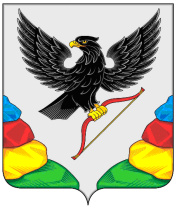 АДМИНИСТРАЦИЯ МУНИЦИПАЛЬНОГО РАЙОНА«НЕРЧИНСКИЙ РАЙОН» ЗАБАЙКАЛЬСКОГО КРАЯПОСТАНОВЛЕНИЕ             2022 года                                                                                  №  г. НерчинскО внесении  изменений в постановление «Об утверждении  Порядка взаимодействия органов местного самоуправления муниципального района « Нерчинский район» с уголовно-исполнительной инспекцией при определении видов и объектов отбывания осужденными наказания в виде обязательных работ и мест отбывания осужденными наказания в виде исправительных работ на территории муниципального района «Нерчинский район»» № 37 от 17.06.2020 г.       В соответствии со статьей 50 Уголовного кодекса Российской Федерации, руководствуясь Уставом муниципального района «Нерчинский район», администрация муниципального района «Нерчинский район» п о с т а н о в л я е т:       1. Внести изменения в постановление «Об утверждении  Порядка взаимодействия органов местного самоуправления муниципального района « Нерчинский район» с уголовно-исполнительной инспекцией при определении видов и объектов отбывания осужденными наказания в виде обязательных работ и мест отбывания осужденными наказания в виде исправительных работ на территории муниципального района «Нерчинский район»» № 37 от 17.06.2020 г.        2. Утвердить изменения в постановление «Об утверждении  Порядка взаимодействия органов местного самоуправления муниципального района « Нерчинский район» с уголовно-исполнительной инспекцией при определении видов и объектов отбывания осужденными наказания в виде обязательных работ и мест отбывания осужденными наказания в виде исправительных работ на территории муниципального района «Нерчинский район»» № 37 от 17.06.2020 г.(прилагается).         3. Настоящее постановление опубликовать в газете «Нерчинская звезда».4. Настоящее постановление вступает в силу на следующий день, после дня его официального опубликования в газете «Нерчинская звезда».И.о. Главы муниципального района«Нерчинский район»                                                                         Б.Н. Протасов                                                                                                                     Приложение утверждено постановлением                                                                                                             администрации муниципального района «Нерчинский район»                                                                                                           от «      » мая 2022 г. № Изменения в постановление «Об утверждении  Порядка взаимодействия органов местного самоуправления муниципального района « Нерчинский район» с уголовно-исполнительной инспекцией при определении видов и объектов отбывания осужденными наказания в виде обязательных работ и мест отбывания осужденными наказания в виде исправительных работ на территории муниципального района «Нерчинский район»» № 37 от 17.06.2020 г.          Приложение 1Изложить в новой редакции:                                                                                                ПРИЛОЖЕНИЕ № 1к постановлению администрации муниципального района«Нерчинский район»от «17» июня 2020 г. № 37«Согласовано»Начальник Нерчинского межмуниципальногофилиала ФКУ УИИ УФСИН России по Забайкальскому краюподполковник внутренней службы________________ Т.В. ЩипановаПеречень организаций (объектов, мест)
для отбывания осужденными наказаний в виде 
 исправительных работ№п/пНаименование поселенияНаименование объектаАдрес предприятия, телефонХарактер работыЧисленность рабочих мест для отбывания исправительных работ1СП «Верхнеумыкэйское»МУП «Нерчинский конезавод»673416, Забайкальский край, Нерчинский район, с. Верхний Умыкэй, ул. Центральная, д. 11тел.:8 (30-242)  4-13-46Разнорабочий22ИП Анциферова Л.И.Пекарня673400,Забайкальский край, г. Нерчинск, ул. Погодаева, д. 12БУСП1